                           🎶 I o S U3A  Music Appreciation Group  🎶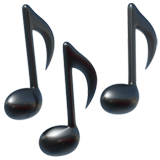                                    *****************10:30 am Thursday, August 25th 2022……Porth Hellick House                                          World Music  Mike               Menuhin meets Shankar………..Swara Kakali               8’ 49”                       Silk Road Journeys…. Chi passa per’sta strada,                                                              Yo-Yo Mar, Filippo Azzaiolo       4’ 43”                          Maureen S      Isaak Albéniz.……Sevilla, played by Andrés Segovia   4’ 33”                       The Flanaghans…….…Leo Rowsome Pipes                 3’ 08”Adrian &          Cesária Evora…………Sodade                                     4’ 51”Margaret                                                Miss Perfumado                        4’ 29”Brian               Bedrich Smetana……..Ma Vlast: No 2, Vltava             13’ 12”                       Antonin Dvorák……….Symphony No 9 Op.95                                                              From the New World.2:Largo   12’ 21”Ann Davis       Blow the Wind Southerly………Kathleen Ferrier          2’ 19”                       Sin Pretensiones…….. Julio Pane Trio                          3’ 29”Maureen C      Fountain of Love Choir…………Psalms, Track 1         2’ 43”                                                                                   “          “     2          2’ 38”Susie               Song of the Flying Phoenix……Hong Ting                   1’ 22”                             Los Incas……………….El Condor Pasa                        3’ 43”Alba                 M.Joseph Canteloube…Chants d’ Auvergne: Baïléro   5’ 58”                                                                 Sung by Renée Fleming                        If time allows, I do have a few more tracks available.